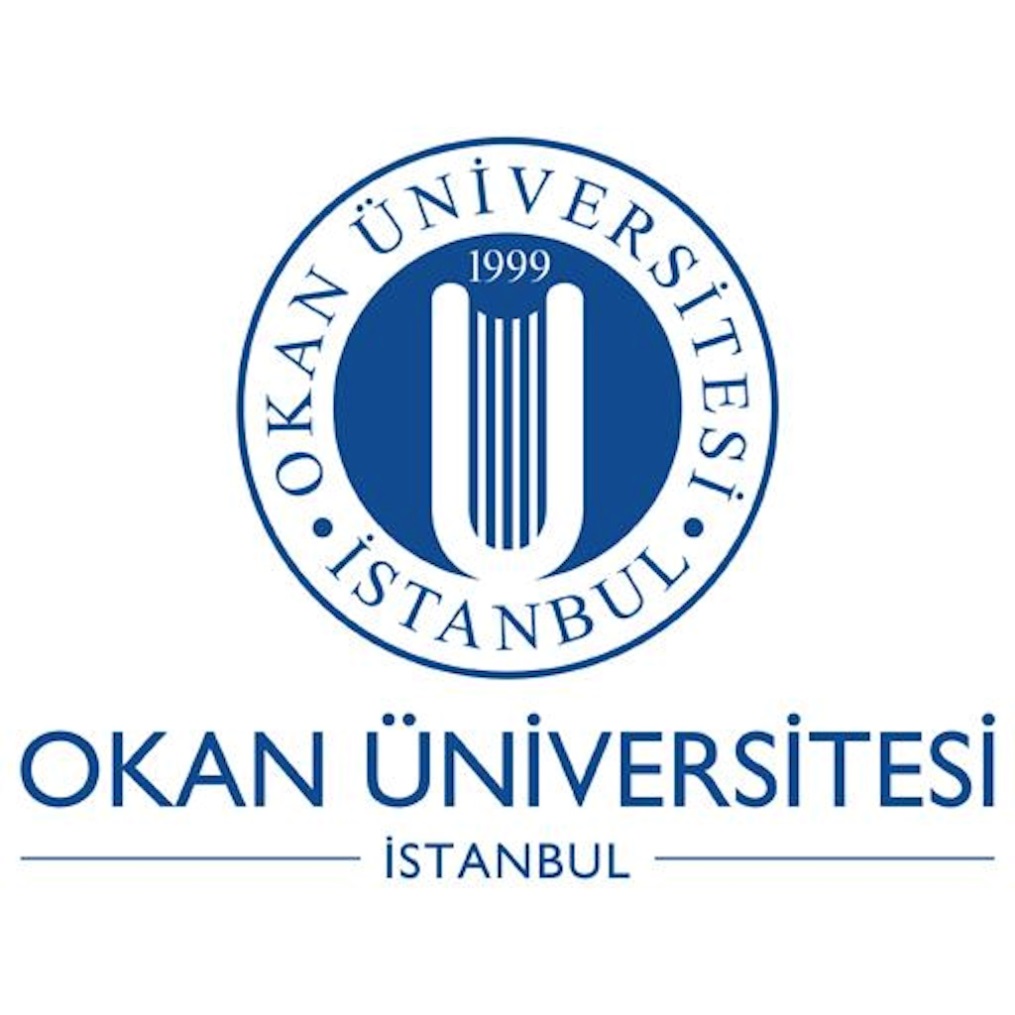 İŞLETME VE YÖNETİM BİLİMLERİ FAKÜLTESİİŞLETMELİSANS PROGRAMIKATALOG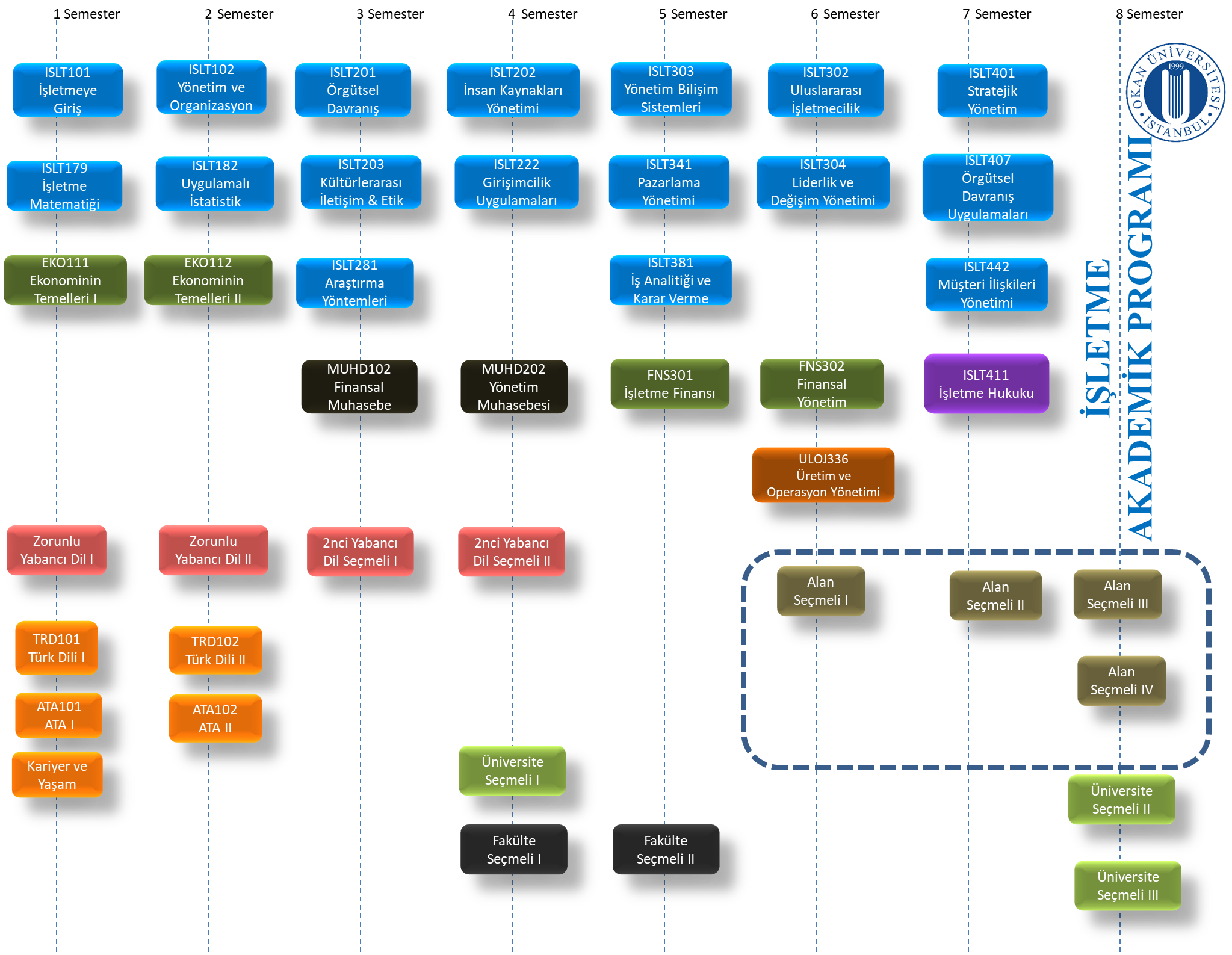 İŞLETME LİSANS PROGRAMIAKADEMİK PROGRAMİŞLETME LİSANS PROGRAMISEÇMELİ DERSLER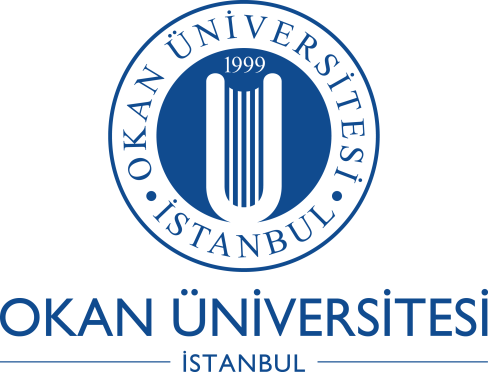 İŞLETME LİSANS PROGRAMIDERS İÇERİKLERİCORE201 Pre-Intermediate Academic Written English (2-2-0-3-4)Derse giriş; zamanlar; isim-fiil, mastar ve sıfat-fiil yapıları; sıfatlar ve zarflar; ilgi ve diğer cümlecikler; yardımcı fiiller ve kavramları; pasif yapılar; dolaylı anlatım; koşullu yapılar; koşullu yapıların varyasyonları; paragraf geliştirme; taslak yazımı; betimsel paragraf yazımı; eşanlamlıları kullanma; kıyaslama ve karşılaştırma yapmak için geçişler; öbek eylemler.CORE202 Pre-Intermediate Academic Spoken English (2-2-0-3-4)Okuma geliştirme için ileri seviye alıştırmalar; dinleme; yazma ve sözlü sunum becerileri; tanımları eşleştirme; yeni terimleri tanımlama; kelime dağarcığını genişletmek için isimlerin birlikte kullanımlarını öğrenme; cümle düşüklükleri; karşıt-sav ile düşünce makalesi yazma; yeni kelimelerin anlamını tahmin etmek için önekleri kullanma; neden ve sonuç makalesi yazma; “çünkü/-den dolayı/-dığı zaman” ile kompleks cümleler; problem çözüm makalesi ve tez cümleleri yazma; edilgen çatı.TRD101 Türk Dili I (2-0-0-2-2)Yazım kuralları; ses bilgisi; anlambilim; cümle yapısı; dil; Türkçe hakkında genel bilgiler; Türk dilinin tarihi; Türk alfabesi; Türk alfabesindeki sesli harfler; Türkçe telaffuz; ünlü uyumu;  Türkçe’de çoğul son ekler; Türkçe’de şahıs zamirleri; Türkçe’de soru son ekleri; Türkçe’de soru cümleleri; Türkçe’de sıra sayılar; Türkçe’de sıfatlar ve zıtları; Türkçe’deki temel filler; Türkçe’de şimdiki zaman; Türkçe’de şimdiki zaman son eki; Türkçe’de duygular; Türkçe’de tepkiler.TRD102 Türk Dili II (2-0-0-2-2)Dil aileleri; şive ve lehçeler; sözlü ve yazılı ifadeler; Türkçe hakkında genel bilgiler; Türk dilinin tarihi; Türkçe’de iyelik zamirleri; Türkçe sesli uyumu; Türkçe’de iyelik takıları; Türkçe’de ünsüz seslendirilmesi; Türkçe’de şimdiki zaman; Türkçe’de emir kipi; Türkçe’de zaman zarfları; bağlaçları karşılaştırma.ATA101 Atatürk İlkeleri ve İnkılap Tarihi I (2-0-0-2-2)Devrimin amacı ve bağlantılı konular; Osmanlı İmparatorluğu’nun gerileme ve yıkılması; Birinci Dünya Savaşı; Mondros ve Sevr anlaşmaları; Mustafa Kemal ve Kurtuluş Savaşı’nın örgütlenmesi; Osmanlı Meclisi ve Misak-ı Milli Sınırları’nın ilanı; TBMM’nin kuruluşu.ATA102 Atatürk İlkeleri ve İnkılap Tarihi II (2-0-0-2-2)Kurtuluş Savaşı; doğu ve batı cepheleri; Mudanya Anlaşması ve saltanatın sona ermesi; Lozan Barış Konferansı ve cumhuriyetin kuruluşu; yeni cumhuriyet; muhalefet; eğitim ve kültürde yenilikler; Musul sorunu; çok partili sistem denemeleri; Serbest Cumhuriyet Fırkası.EKO111 Ekonominin Temelleri I (3-0-0-3-7)Ekonomik faaliyetler hayatimizin her yönünü kapsamaktadır. Ekonomide özellikle giriş düzeyinde, tanıtılması gereken rasyonel ekonomik oyuncuların modeller çerçevesinde nasıl davrandığıdır. Dolayısıyla bu dersin analitik düşünce biçimi tanıtılmakta ve öğretilmektedir. Gerçek hayatta yasadığımız ekonomik olayların modeller çerçevesinde birey kararları, tekil firma ve tekil piyasa kararları ile nasıl anlaşılması gerektiği ve incelenmesi gerektiği anlatılmakta ve öğrenilmesi sağlanmaktadır.EKO112 Ekonominin Temelleri II (3-0-0-3-7)Bu ders öğrencilere temel makroekonomik kavramların temel düzeyde bilgi ve anlayışı kazandırmayı amaçlamaktadır. Dönem boyunca, en önemli makroekonomik gösterge ile başlayarak- kişi başına düşen GSYH (ortalama yaşam standartlarının en yaygın kullanılan vekili olan) öğrenciler, nominal / gerçek ekonomik değişkenlerden, ekonomik rollerden fiyat endekslerine kadar çeşitli ana kavramlara aşina olacaklardır. Enflasyon, işsizlik, kısa vadeli ekonomik dalgalanmalar ve döngüsel para ve maliye politikaları. Kavram hem soyut hem de gerçek yaşam bağlamlarında tanıtılacak, daha sonra temel matematiksel modeller bağlamında kullanılacak ve nihayet gerçek hayattaki ekonomik olayları açıklamak için kullanılacaktır.KYP001 Kariyer ve Yaşam Programı (0-3-0-1-3)Mesleki ve kişisel gelişim: seminerler; sosyal, sportif ve kültürel aktiviteler; üniversite yaşantısının dinamikleri; mezuniyet sonrası iş hayatına hazırlanmak için yapılması gerekenler; amaçları belirleme; geliştirilmesi gereken beceriler; kişisel vizyon yaratma; bir amacı gerçekleştirmek için harekete geçme; üniversite öğrencisi olarak kişisel imaj; iletişim; stres yönetimi. ISLT101 İşletmeye Giriş (3-0-0-3-7)İşletmenin tanımı; işletme fonksiyonları; iş birimi oluşturma; küresel pazarlarda işletme; işletmede genel yönetim; işletmede insan kaynakları yönetimi; işletmede muhasebe ve finansal uygulamalar; işletmede operasyonlar yönetimi; işletmede pazarlama yönetimi; işletme ve ekonomi; işletmede sosyal sorumluluk, etik ve hukuk; işletmede güncel konular.ISLT102 Yönetim ve Organizasyon (3-0-0-3-8)Yönetim ve organizasyonda temel kavramlar, modeller ve teoriler; yönetimsel düşüncenin evrimi; yönetimin planlama, organize etme, yönetme ve kontrol etme fonksiyonları; organizasyon yapısı ve tasarımı; organizasyonda iç sistemler; organizasyon ve çevresi; organizasyon uyumu; organizasyon kültürü; organizasyon performansı; sosyal sorumluluk ve etik; yönetimsel karar verme; liderlik teorileri ve uygulamaları. ISLT179 İşletme Matematiği (4-0-0-4-8)Birinci ve ikinci derece denklemler ve eşitsizlikler; koordinatların grafikleri; fonksiyon kavramı; fonksiyonların uygulamaları; üstel ve logaritmik fonksiyonlar ve uygulamaları; limit ve süreklilik; diferansiyel; logaritmik ve üstel fonksiyonların türevleri; kısmi türevler; Lagrange çarpanı; integral; belirli integral.ISLT182 Uygulamalı İstatistik (3-0-0-3-8)Merkezi eğilim ölçüleri (ortalama, medyan, mod, değişken aralığı); dağılım ölçüleri (varyans, standart sapma); histogram, diyagram ve çizelgeler, örneklem ve anakütlenin ayırt edilmesi; olasılık; permütasyon; kombinasyon; olasılık kuralları; iki değişkenli olasılık; ortak olasılık; koşullu olasılık; Bayes kuramı; kesikli ve sürekli rassal değişkenler ve olasılık dağılımları (binom, poisson, normal ve üstel dağılım); beklenen değer; örnekleme ve örnekleme dağılımları (örneklem ortalaması ve örneklem oranının örnekleme dağılımı); nokta tahmini; güven aralığı; hipotez testi (z, t, F ve Ki-kare dağılımı), doğrusal korelasyon; anakütle ve örneklem korelasyon katsayısı.ISLT201 Örgütsel Davranış (3-0-0-3-6)Örgütsel davranışın tanımı; çeşitlilik ve kültürel değerler; etik; kişilik ve tutumlar; tutumlar ve iş tatmini; duygular ve ruh hali; algı ve bireysel karar verme; motivasyon kavramları ve uygulamaları; grup davranışının temelleri; iş takımlarını anlamak; iletişim; liderlik; güç ve politika; çatışma ve uzlaşma; organizasyon yapısının temelleri; örgütsel kültür, insan kaynakları politikaları ve uygulamaları; örgütsel değişim ve stres yönetimi. ISLT202 İnsan Kaynakları Yönetimi (3-0-0-3-6)İnsan kaynakları yönetiminin tanımı; temel kavramlar; firmada insan kaynağının stratejik rolü; insan kaynakları yönetiminin önemli fonksiyonları; iş gücü planlama; işe alım; gelişim; performans değerlendirme; kariyer yönetimi; tazminat; etik prensipler; işçi ilişkilerinin temelleri ve problemleri; işveren ve işçi ilişkisi; kurumsal kültür; çeşitlilik yönetimi; uluslararası insan kaynakları yönetimi.ISLT203 Kültürlerarası İletişim ve Etik (3-0-0-3-6)Kültürlerarası iletişim yönetimi; iş ve pazarlama çevresini değerlendirme; kültürün rolü, anlamı ve boyutları; kültürlerarası modeller ve iletişim; sözlü ve sözlü olmayan iletişim ve sorunları; kültürlerarası iletişimin iş yerlerinde uygulamaları;  uzlaşma ve karar verme;  iş ortamında strateji geliştirme; etiğin tanımı; güven ve gerçeklik; haksız rekabet; pazarlama bileşenlerinde etik konular; sosyal sorumluluk ve etiğin şirket yönetimindeki rolü.ISLT210 Kurumsal Sürdürülebilirlik Yönetimi (3-0-0-6)Bu dersin amacı, sürdürülebilirliğin işletme fonksiyonları ve stratejilerine nasıl entegre edileceğinin incelenmesidir. Bu ders; Derse Giriş, Sürdürülebilirlik ile ilgili Temel Kavramlar, Kurumsal Sürdürülebilirlik Teorileri, Kurumsal Sürdürülebilirlik Teorileri, Strateji-Sürdürülebilirlik İlişkisi, Strateji-Sürdürülebilirlik İlişkisi, Üretim Süreci, AR-GE, Operasyon ve Lojistik Süreçlerinde Sürdürülebilirlik, İnsan Kaynakları, Pazarlama ve IT Fonksiyonlarına Sürdürülebilirliği Entegre Etme, Risk Yönetimi ve Sürdürülebilirlik, Sürdürülebilirlik İletişimi, Sürdürülebilirlik Mekanizmaları, Sürdürülebilirlik ve İnovasyon, Sosyal Girişimcilik; konularını içermektedir.ISLT222 Girişimcilik Uygulamaları (2-0-0-2-3)Girişimcilik alanında başarılı örnekler; girişimcilik alanındaki rol modeller; girişimcilik kültürünün ve farkındalığının geliştirilmesi; girişimcilik eko sistemi; girişimcilik finans imkanlarıISLT280 Veri AnaliziVeri yapıları, türleri ve organizasyonu, verinin parametrik ve parametrik olmayan yöntem ve modellere uygunluğunun saptanması, veri kullanımı ile kitle hakkında tam bilgiye varış yöntemleri. Veri analizinin temel kavramlarını ve yöntemlerini öğreterek, çeşitli paket programlar (Excel, SPSS, MATLAB ve Pyhton) yardımıyla verilerin istatistiksel analizi ve yorumlanmasını gerçekleştirmek.ISLT281 Araştırma Yöntemleri (3-0-0-3-6)Araştırma yönetme sürecine giriş; araştırmanın aşamaları; araştırma sorusu ve hipotezi belirleme; araştırma sorularını oluşturma; literatür taraması; araştırmada etik; kalitatif araştırma: kalitatif verinin temeli,  örneklem, veri toplama teknikleri; kalitatif veriyi yorumlama: kalitatif veri analiz yöntemleri, kodlama, tema geliştirme; kantitatif araştırma: kantitatif araştırmanın temeli, veri toplama ve analiz teknikleri, örneklem, ; veri toplama araçları; uygulamalı istatistik; bağımlı ve bağımsız değişkenleri belirleme; güven aralığı; tanımlayıcı istatistik; çıkarımsal istatistik: veriden çıkarım yapma, modelleme varsayımları, veri analizi; regresyon analizi; SPSS uygulaması; APA yazım kuralları, araştırma taksonomisi, araştırma projesi sunumu.  ISLT290 İleri Excel Uygulamaları (3-0-0-3-6)Temel excel kullanımı; çalışma sayfası ve kitaplar ile çalışmak; veri listeleriyle çalışma; koşullu ve koşulsuz biçimlendirme; grafikler ile çalışmak; mantıksal ve matematiksel fonksiyonlar; istatistiki fonksiyonlar; finansal fonksiyonlar; alt toplamlar, tablo oluşma ve özet tablo analizi; pivot tablo; makro yazma; analiz.ISLT292 Ticaret Hukukunun Temelleri (3-0-0-3-6)Hukuk kavramı; hukukun zorlayıcı niteliği; tazminat ve yaptırım kavramları; hukukun benzer kavramlarla karşılaştırılması; hukukun önemi ve işlevi; ticaret hukukunun tanımı ve özellikleri; Ticaret Kanunu’nun yapısı; ticari işletme kavramı, yapısı; merkez – şube ayrımı; ticari iş kavramı ve karinesi; ticari hükümler; ticari yargı; tacir sıfatı verilen kişiler; tacir olmanın hüküm ve sonuçları; bağlı tacir yardımcıları; bağımsız tacir yardımcıları; ticaret sicili; tescil ve tescilin etkisi; ticaret unvanı; işletme adı; cari hesap; ticari defterler; kişi kavramı; kişilerin türleri; gerçek kişiler; tüzel kişiler; kişiliğin kazanılması; gerçek kişilerin ehliyetleri; tüzel kişilerin ehliyetleri; haklardan yararlanma ehliyeti; hakları kullanma ehliyeti; kişiliğin sona ermesi; marka; haksız rekabet; kıymetli evrak kavramı; nama, emre ve hamiline düzenlenen kıymetli evrakın özellikleri; poliçe – bono – çek – emtia senetleri.ISLT302 Uluslararası İşletmecilik (3-0-0-3-6)Uluslararası işletmeciliğe giriş; pazarların ve firmaların küreselleşmesi; uluslararası işletmelerin kültürel çevreleri; etik ve uluslararası işletmecilik; uluslararası ticaret ve yatırım teorileri; PESTLE analizi; uluslararası işletmelere hükümet müdahalesi; gelişmekte olan ülkelerin ekonomileri; gelişmiş ekonomiler; ithalat ve ihracat aracıları; tedarikçi ve dağıtıcı sözleşmeleri; rekabet stratejileri; pazar giriş stratejileri; doğrudan dış yatırım ve ortak girişimler; küresel şirketlerde pazarlama, insan kaynakları yönetimi, finans ve muhasebe; küresel operasyon yönetimi. ISLT303 Yönetim Bilişim Sistemleri (3-0-0-3-6)Bilişim sistemlerinin kurumsal temelleri; donanım; yazılım; kablosuz iletişim; internet; bilişim sistemleri; kurumsal kaynak planlama sistemleri; planlama; uygulama ve yönetim bilişim sistemlerinin aşamaları; uygulama alanları; karar verme yöntemleri ve yönetim fonksiyonlarına etkileri.ISLT304 Liderlik ve Değişim Yönetimi (3-0-0-3-6)Liderliğin tanımı; liderliğin davranışsal teorileri; durumsal liderlik teorisi; örtük liderlik kuramı; dönüştürücü liderlik; kültürler arası liderlik; stratejik liderlik; kurumsal değişimin aşamaları; planlı değişim stratejileri; kurumsal değişime neden olan ve engelleyen faktörler; değişime şirket düzeyinde direnme; kurumlarda evrimsel ve devrimsel değişimler; kurumsal değişimi yönetme; değişimde liderlerin rolü. ISLT305 Koçluk ve Liderlik Becerileri (3-0-0-3-6)Bu derste öğrencilerin kendilerine ve başkalarına liderlik edebilmesi için temel koçluk bilgi ve becerilerinin geliştirilmesi hedeflenmektedir. Bu ders, bir yönetim ve bireysel/kurumsal gelişim aracı olan koçluğun temel esaslarını açıklamayı ve temel koçluk becerilerini geliştirmeyi amaçlamaktadır.ISLT320 İş Fikri Geliştirme (3-0-0-3-6)Girişimci aktivitelerinin ilk aşamaları; yaratıcılık; tasarım düşüncesi; yenilik yönetimi; başlangıç aşaması; değer yaratma; iş fikri tanımlama; iş fikri olgunlaştırma; iş fikri sunumu; müşteri takdiri ve ödeme isteği; teknik ve prosedürel fizibilite.ISLT341 Pazarlama Yönetimi (3-0-0-3-7)Pazarlama stratejileri ve planları geliştirme; müşterilerle iletişim kurma; uzun dönemli sadakat yaratma; güçlü markalar oluşturma; pazar bölümlerini ve hedef kitleleri belirleme;  marka değeri yaratma; ürün ve hizmet stratejileri; fiyatlandırma stratejileri; dağıtım kanallarının yönetimi; bütünleşik pazarlama iletişiminin unsurları; dijital iletişim;  reklam, satış promosyonu, halkla ilişkiler; doğrudan pazarlama; ağızdan ağıza reklam ve kişisel satış. ISLT342 Marka Yönetimi (3-0-0-3-6)Marka yönetiminin temel kavramları; marka değeri; marka konumlandırma; marka değeri yaratmada pazarlama programları oluşturma; entegre pazarlama iletişimi; marka değeri ölçümü ve değerlendirmesi; marka stratejileri; marka genişleme; marka yönetiminde sürdürülebilirlik; küresel markalar; kurumsal, yönetimsel ve etik konular. ISLT381 İş Analitiği ve Karar Verme (3-0-0-3-6)Olasılık kavramları ve uygulamaları; karar analizi; tahminleme; envanter kontrol modelleri; lineer programlama; ulaştırma, atama ve ağ modelleri; tam sayılı ve hedef programlama; proje yönetimi; bekleme ve kuyruk teorisi modelleri; Monte Carlo simülasyon modellemesi; Markov zinciri; istatistiksel kalite kontrol. ISLT389 Vergi Hukukunun Temelleri (3-0-0-3-6)Hukuk kavramı; maliye hukuku kavramı; vergi hukukunun anlamı; vergi hukukunun hukuk sistemi içindeki yeri ve özerkliği; vergi hukukunun kamu hukuku dalları ve özel hukuk dalları ile ilişkisi ve vergi hukukunun dalları; hukuk kaynakları kavramı; vergi hukukunun yasama-yürütme-yargı organından doğan kaynakları; bilimsel öğreti, örf ve adet; vergi kanunlarının yer, zaman ve anlam bakımından uygulanması; vergi hukukunun temel kavramları ve kurumları; vergi muafiyeti, istisnaları ve indirimleri; matrah; vergi tarifesi, tarhı, tebliği ve tahakkuku; verginin ödenmesi ve tahsili; Amme Alacaklarının Tahsil Usulü Hakkında Kanun; zamanaşımı; terkin; terkin türleri; vergi affı konuları ile vergi hukukunda süre kavramı ve türleri; sürelerin uzaması, hesaplanması; vergi idaresi ve vergi denetimi; vergi suç ve cezaları; vergi uyuşmazlıkları.ISLT401 Stratejik Yönetim (3-0-0-3-7)Stratejik yönetimin temel kavramları; Stratejik yönetim süreci; stratejik vizyon, misyon ve hedeflerin belirlenmesi; endüstri analizi; rekabet analizi; firma kaynaklarının değerlendirilmesi; rekabetçi yetkinliklerin değerlendirilmesi; kurumsal ve iş yönetim stratejileri; beş jenerik rekabet stratejisi; durum analizi ve iş stratejisi; kurumsal ve fonksiyonel stratejiler; uluslararası pazarlara yönelik stratejiler; stratejilerin hayata geçirilmesi; kaynaklar ve yapısal dönüşüm; bütçeleme, teşvik, politika ve prosedürler; stratejik yönetimde kültür ve liderlik; stratejik değerlendirme ve kontrol; stratejik yönetimde sosyal sorumluluk ve etik; iş stratejisi simülasyonu. ISLT402 Strateji Uygulamaları (3-0-0-3-6)Stratejik yönetim uygulamalarının simülasyon üzerinden öğrenilmesi, vaka çalışmaları, olay analizleri ve teknik uygulamalar üzerinden yönetim anlayışlarının değerlendirilmesi.ISLT407 Örgütsel Davranış Uygulamaları (3-0-0-3-6)Bu derste öğrenciler örgütsel davranış disiplininin temel amaçları doğrultusunda örgüt içerisinde bireye ilişkin kişilik, iş tatmini, güdü, öğrenme vb. tüm konuları örnek olaylar üzerinden tartışma fırsatı bulur. Örgütsel dinamiklerin farkına varan öğrenciler çeşitli çalışma davranışları ile örgütsel çıktılar arasındaki bağlantıları anlamlandırır. Çalışma davranışının göreceliliğini birey, grup ve örgüt seviyelerinden analiz eder. Tüm değerlendirmeler ışığında vaka analizleri ile davranışsal çözümlemeler yapan öğrenciler, mezun olduktan sonraki kariyer yollarını belirlemek adına çeşitli ipuçları edinirler.  ISLT411 İşletme Hukuku (3-0-0-3-6)Yasal işlemler; sözleşmelerin sınıflandırılması ve oluşturulması; ticaret hukukunun amacı; ticari işlemler; ortaklıklar, azınlıkların hakları; iflasın yasal olmayan özellikleri; birleşmeler; satın almalar; fikri mülkiyet; patent hakkı; telif hakkı; marka; ürün garantisi.ISLT421 İleri Girişimcilik (3-0-0-3-6)Girişimci kapasitesinin genişlemesi; girişimcilik kanvası; çoğalma aşaması; stratejik kararlar; sürdürülebilir büyüme modeli; fon yaratma amaçlı KOSGEB ve TÜBİTAK gibi alternatif kurumlar, iş planı yaratma ve Osterwalder’in iş modeli, ileri düzeyde eleştirel düşünme; iş planı sunumu. ISLT422 Aile Şirketleri Yönetimi (3-0-0-3-6)Aile şirketinin tanımı; aile şirketlerinde araştırma; veraset komplosu ve yönetimi; aile şirketlerinde strateji; stratejik planlamanın aile şirketlerindeki rolü; çalışanlar için özkaynak tazmini; aile şirketlerinde hissedar ilişkileri; aile üyeleri arasındaki işlemlerin ve problemlerin yönetilmesi; aile şirketlerinde profesyonelleşme; profesyonel yönetime geçiş; aile şirketlerinde kültür ve devamlılık; aile şirketlerinde yönetim kurulu; girişimciliği ve sürekli büyümeyi destekleyen yönetim uygulamaları; aile şirketlerinin varlığını sürdürmesi, adaptasyon ve büyüme. ISLT423 Küçük ve Orta Ölçekli İşletme Yönetimi (3-0-0-3-6)Başlangıç aşaması; girişimci niyetleri; gerçekleştirme; yönetimsel fonksiyonlar; organizasyon ve strateji; pazarlama, insan kaynakları, finans ve üretimle ilgili konular; iş yaşam eğrisi, Mintzberg’in strateji zirvesi; teknik ve işletme iş gücü; altyapısal konular; küçük ve orta ölçekli kurumların oluşturulması; KOBİ yönetimindeki problemler; aile şirketlerinde yönetim problemleri; sürdürülebilir büyüme.ISLT424 Sosyal Girişimcilik (3-0-0-3-6)Sosyal girişimciliğin temelleri ve uygulamaları; misyon odaklı sosyal girişimlerin kuruluşu ve başarılı bir şekilde yönetilmesi; girişimciliğin pedagojisi; kar amaçlı olmayan kurumları yönetme araçları; karma kurumlar; işbirlikleri; dernekler; kurumsal sosyal sorumluluk; sosyal işletme ve girişimcilik.ISLT426 Kalite Yönetimi (3-0-0-3-6)Kalite yönetiminin temelleri; iş hedeflerine ulaşmada kalite odaklılık; kalite yönetim sistemleri (Six Sigma, EFQM, Malcolm Baldrige ve ISO 9001); kalite evrimi; kalite uzmanları, kalite yönetimi amaçları ve temel değerler; kalite stratejileri geliştirme ve uygulama; kalite kültürünü yönetme; hizmette kalite yönetimi.ISLT427 İnovasyon Yönetimi (3-0-0-3-6)Yeniliğin tanımı; yeniliğin özellikleri; yeniliğin kaynakları; yaratıcılık; yaratıcılığı engelleyen faktörler ve durumlar; yaratıcılık ve yenilik arasındaki farklar; yenilik türleri; yenilik süreci; yenilik modelleri; yeniliklerin yayılması; fikri mülkiyet hakları; rekabet avantajı yaratan yenilik odaklı stratejiler; yenilikleri uygulama ve yönetme.ISLT441 Tüketici Davranışı (3-0-0-3-6)Tüketici davranışı araştırma süreci; pazar bölümlendirme ve hedef kitle belirleme; tüketici karar süreci: satın alma, kullanma ve atma; tüketici motivasyonu; kişilik; yaşam tarzları; değerler; tüketici algısı; tüketicinin öğrenmesi; tüketici tutum oluşumu ve değişimi; iletişim ve tüketici davranışı; aile ve sosyal sınıf; kültürün tüketici davranışına etkisi; alt kültürler; kültürlerarası ve küresel tüketici davranışı; tüketici sosyal sorumluluğu.ISLT442 Müşteri İlişkileri Yönetimi (3-0-0-3-6)Karlılığı maksimize etme; müşteri seçim matrisi; müşteri karlılığını yönetme; müşteri karlılığını maksimize etme; sadakat ve karlılığı aynı anda yönetme; pazarlama ve iletişim stratejileri arasında kaynakları optimum tahsis etme; doğru müşteriye doğru ürünü doğru zamanda seçme; müşterilerin yıpranmasını önleme; çok kanalla satın alma yapan müşterileri yönetme; markalara yatırımları müşteri karlılığı ile ilişkilendirme; karlı müşterileri kazanma; müşterinin referans alma davranışını yönetme; kurumsal ve uygulama zorlukları; müşteri ilişkileri yönetiminin geleceği.ISLT443 Dijital Pazarlama (3-0-0-3-6)Kanal planlama; e-posta pazarlama; dijital ekran; sosyal medya; organik arama; ödemeli arama; içerik pazarlaması; dijital pazarlama analitiği ve yatırım geri dönüşü; dijital kampanyalar; web sayfası; mobil pazarlama; dijital platformlarda strateji yaratma. ISLT444 Yeni Ürün Geliştirme (3-0-0-3-6)Yeni ürün geliştirmeye giriş; yeni ürün stratejileri; proaktif yeni ürün geliştirme süreçleri; pazar tanımlama ve giriş stratejisi; fikir üretme; algı haritası; stratejik faydaların belirlenmesi; müşteri ihtiyaçları ve algı haritası: metodlar ve süreçler; stratejik ürün konumlandırma ve müşteri tercihleri; fayda bölümlendirmesi ve konumlandırma; satış potansiyelini tahmin etme; kalite tasarımı; reklam ve ürün testi; test pazarlaması; yeni ürün lansmanı; ürün yaşam eğrisini yönetme; yenilik organizasyonu; yeni ürün geliştirme sürecini müşteri odaklı kılma. ISLT445 Bütünleşik Pazarlama İletişimi (3-0-0-3-6)Bütünleşik pazarlama iletişimi; şirket imajı ve marka yönetimi; satın alan davranışı; bütünleşik pazarlama iletişimi süreci; reklam yönetimi; reklam tasarımı; teorik çerçeveler; mesaj stratejileri ve yönetsel çerçeve; geleneksel medya kanalları; e-aktif pazarlama; alternative pazarlama; veri tabanı ve doğrudan yanıt pazarlaması; kişisel satış; satış promosyonu; halkla ilişkiler ve sponsorluk programları; yasal düzenlemeler ve etik konular; bütünleşik pazarlama programını değerlendirme. ISLT446 Satış Yönetimi (3-0-0-3-6)Satış yaklaşımı: satışın pazarlama içerisindeki rolü ve gelişimi; satış stratejileri; satış çevresi; bireysel ve örgütsel satın alma davranışı; uluslararası satış; kurallar ve sorunlar; satış teknikleri; satış sorumlulukları ve hazırlık; kişisel satış becerileri; önemli müşterilerin yönetimi; ilişkisel satış; doğrudan pazarlama; Internet ve bilişim teknolojilerinin satış ve satış yönetimindeki rolü; satış yönetiminde işe alma; satış gücü değerlendirme, motivasyon ve ödüllendirme; satış gücü eğitimi; satış kontrolü, tahmini ve bütçeleme.ISLT447 Perakende Yönetimi (3-0-0-3-6)Perakendeciliğe giriş; perakendecilikte ilişki kurma ve sürdürme; stratejik planlama; durum analizi; perakende sahipliği; sanal ve sanal olmayan perakendeler; hedef tüketiciler ve bilgi toplama; tüketicileri belirleme ve anlama; perakendecilikte bilgi edinme ve süreçler; mağaza yerini belirleme; perakende organizasyonu ve insane kaynakları yönetimi; operasyon yönetimi: finansal ve operasyonel unsurlar; mal yönetimi ve fiyatlandırma; perakende imajı oluşturma ve koruma; tutundurma stratejileri; perakende stratejisinde entegrasyon ve kontrol.ISLT448 Uluslararası Pazarlama (3-0-0-3-6)Küresel pazarlama çevresi; küresel bilişim sistemleri ve pazar araştırması; bölümlendirme, hedef kitle, ve konumlandırma; ithalat, ihracat, ve kaynak edinme; küresel pazar giriş stratejileri: lisans, yatırım, ve stratejik birleşmeler; küresel pazarlarda marka ve ürün kararları; fiyatlandırma kararları; küresel pazar dağıtım kanalları ve fiziksel dağıtım; küresel pazarlama iletişimi kararları. ISLT450 Pazarlama Araştırması (3-0-0-3-6)Yönetsel karar vermede pazarlama araştırmasının rolü; hedef kitleleri belirleme ve pazarlama karmasına karar verme; pazarlama araştırması yapan firmalar ve kullanıcılar; stratejik ortaklık ve küresel araştırmanın artan rolü; pazarlama araştırması süreci; araştırma sürecini yönetme; ikincil veri; veritabanı, Internet ve karar destek sistemleri; kalitatif araştırma; birincil veri toplama: anket, gözlem, deney; veri ölçeklerini kullanma; pazarlama araştırması örnekleri.ISLT451 Stratejik Pazarlama (3-0-0-3-6)Stratejik pazarlama yönetiminin temelleri; pazarlama yönetiminin finansal unsurları; pazarlama karar mekanizması ve vaka analizi; fırsat analizi; pazar bölümlendirme ve hedef kitle belirleme; ürün ve hizmet stratejisi; marka yönetimi; bütünleşik pazarlama iletişimi stratejisi ve yönetimi; pazarlama kanalları ve tedarik zinciri yönetimi; fiyatlandırma stratejisi ve yönetimi; pazarlama stratejisini tekrar oluşturma; kontrol süreci; küresel pazarlama stratejisi ve yönetimi.ISLT470 Kurumsal Yönetim (3-0-0-3-6)Kurumsal yönetişimin tanımı; kurumsal iletişime yönelik çeşitli modeler ve mekanizmalar; vekil teorisi ve maliyeti; yönetici teşvik mekanizmaları; pay sahibi sorumlulukları ve hakları; yönetim kurulu ve yönetime yönelik güncel konular; denetim komitesi; şirket skandalları; şeffaflık; yönetim ve etik arasındaki ilişkinin yönetiminde profesyonellik ve dürüstlük; kurumsal yönetim ve sorumluluk hakkında mevzuat.ISLT490 İşyeri Uygulamaları (0-24-0-12-24)İşe uyum; işletmelerde iş deneyimi; farklı departmanlarda çalışma fırsatı;  öğrencilerin iş seçmesi ya da işe seçilmesi; mezuniyet öncesi profesyonel kariyer; işletme terminolojisi; etik ve gizlilik; iş adabı; araştırma projesi; proje sunumu; akademik koordinatöre tüm zorunlu belgelerin teslimi; şirketler için işgücünü genişletme fırsatı.FNS203 Para ve Bankacılık (3-0-0-3-6)Paranın tanımı; parasal büyüklükler; faizlerin belirlenmesi ve hesaplanması; faizlerin risk ve vade yapısı; verim eğrisi; para talebi; banka bilançosu; bankacılıkta aktif, pasif, likidite ve sermaye yeterlilik yönetimi; bankacılıkta kredi ve faiz riski yönetimi; durasyon analizi; banka gelir gider tablosu; net faiz marjı; bankacılık düzenlemeleri; merkez bankaları ve para yaratımı; IS-LM analizi.FNS301 İşletme Finansı (3-0-0-3-6)Finansal tablolar; nakit akış tablosu; finansal tablo analizi; trend analizi; yatay ve dikey analiz; finansal oran analizi; uzun dönem finansal planlama; satışların yüzdesi yaklaşımı; iç finansman ve sürdürülebilir büyüme; paranın zaman değeri; nakit akışlarının bugünkü ve gelecekteki değeri; anuite; sürekli kupon ödemeli tahviller; kredi fiyatlaması ve amortismanı.FNS302 Finansal Yönetim (3-0-0-3-6)Firma teorisi; şirketlerin rolü; sermaye yapısı; borç sermayesi- öz kaynak ilişkisi; tahvil değerleme; Gordon büyüme modeli ve hisse değerleme; yatırım bütçelemesi; net bugünkü değer; iç verimlilik oranı; düzeltilmiş iç verim oranı; geri ödeme kuralı; iskontolu geri ödeme kuralı; ortalama muhasebe getirisi; risk ve getiri; risk primi; sistematik risk; sistematik olmayan risk; çeşitlendirme; menkul piyasa eğrisi; borç sermayesinin maliyeti; öz sermaye maliyeti; sermayenin ortalama ağırlıklandırılmış maliyeti; finansal kaldıraç; temettü politikası.FNS303 Finansal Piyasalar ve Kurumlar (3-0-0-3-6)Finansal sistemin yapısı; finansal kurumlar ve özellikleri; finansal sisteme yönelik stilize gerçekler; finansal piyasalarda asimetrik bilgi; ters seçim ve ahlaki tehlike; asimetrik bilginin finansal kurumlara etkisi; finansal krizlerin dinamikleri; faiz hesaplamaları; para piyasaları; tahvil piyasası; hisse senetleri piyasası ve piyasa etkinliği; mortgage piyasası; döviz piyasası; uluslararası finansal kurumlar; finansal düzenlemeler.FNS304 Yatırım ve Portföy Yönetimi (3-0-0-3-6)Yatırım alanları; finansal enstrümanlar; menkul kıymet işlemleri; halka arzlar; piyasa emirleri; sınırda alım; açığa satışlar; risk ve getiri; risk primi; riskten kaçınma; sermaye tahsisat doğrusu; sermaye piyasası eğrisi; optimal riskli portföyler; minimum riskli portföy; Markowitz portföy seçimi; sermaye varlıklarını fiyatlandırma modeli; arbitraj fiyatlama teorisi; faktör modelleri; piyasa etkinliği; simülasyon uygulaması.FNS305 Uluslararası Finans (3-0-0-3-6)Küreselleşme; uluslararası parasal sistemler; Avrupa para sistemi; sabit ve dalgalı döviz kurları; ödemeler dengesi muhasebesi; döviz piyasası;  spot ve forward piyasalar; uluslararası parite ve döviz kurlarına yönelik tahminler; satın alma gücü paritesi; Fischer etkisi; uluslararası tahvil ve menkul kıymet piyasaları.FNS306 Küresel Ekonomide Güncel Konular (3-0-0-3-6)Makroekonomik veri analizi; sektor analizi; ekonomik göstergeler ve yorumlaması; emtia pazarı; küresel piyasalar; uluslararası yatırım riskleri; faiz paritesi ve carry trade; yatırım fonları; emeklilik fonları; yatırım bankacılığı; finansal krizler; subprime ipotek piyasası krizi; menkul kıymetleştirme; teminatlı borç yükümlülüğü; finansal krizlerin yayılması; sınır ötesi sermaye hareketleri; küresel finansal dengesizlikler.FNS401 Küresel Bankacılık İşlemleri (3-0-0-3-6)Bankacılık sistemi ve ticari bankalar; bankalarda organizason yapısı; bankacılıkta düzenleyici kurullar; temel bankacılık işlemleri; banka muhasebe yapısı; bankalarda faaliyet alanları; muhabir banka; mevduatlar; krediler; fon transferleri; çek işlemleri; döviz işlemleri; sermaye piyasası işlemleri; dış ticaret işlemleri; internet ve mobil bankacılık.FNS403 Türev Piyasalar ve Risk Yönetimi (3-0-0-3-6)Türev ürünleri; piyasa riski; karşı taraf riski; vadeli işlemler piyasası; vadeli menkul kıymet işlemleri; vadeli mal işlemleri; faiz oranı vadeli işlemleri; hedging; swaps; opsiyon piyasaları; hisse opsiyonları; opsiyonlarda alım satım stratejileri; binominal yöntem; Black-Scholes-Merton yöntemi.FNS404 Davranışsal Finans (3-0-0-3-6)Etkin piyasa hipotezi; uzun vadeli getiriler; tesadüfi hareket; fiyatlama sorunları; beklenti teorisi; finansal kararlara yönelik psikolojik kanıtlar; rasyonalite kavramı; piyasalarda fiyatlama sorunları;  balon fiyatlar; etkisiz piyasalar; finansal piyasa anomalileri ve teoriler; yatırımcı psikolojisi; riskten kaçınma; piyasa çöküşleri; piyasalarda aşırı tepki.FNS406 Girişimcilik Finansmanı (3-0-0-3-6)Şirket değerlendirme, sermaye yapısı analizi; fonlama kaynakları; yatırım değerleme; yatırım projelerinin analizi, önceliklendirme ve seçimi; risk sermayesi; işletme sermayesi yönetimi; nakit akışı yönetimi; menkul kıymet devir şartları; teknik değerleme; halka arzlar; birleşme ve satınalmalar; şirket büyümesi yönetimi.MUHD102 Finansal Muhasebe (3-0-0-3-7)Muhasebenin tanımı; fonksiyonları ve işletme organizasyonu içindeki yeri ve önemi; muhasebe temel denklemi; mali tablolar; muhasebede kullanılan belgeler; muhasebede kullanılan defterler; muhasebede hesap kavramı; hesapların gruplandırılması ve işleyiş kuralları; hesap planı ve tek düzen hesap planı uygulaması; ülkemizde muhasebe uygulaması: dönen varlık, duran varlık, yabancı kaynaklar, öz kaynaklar ve gelir-gider hesaplarına ilişkin işlemler ve muhasebe kayıtları; muhasebe uygulamaları.MUHD202 Yönetim Muhasebesi (3-0-0-3-6)Yönetim muhasebesiyle ilgili temel bilgiler; maliyet davranışı; kar planlaması; yönetsel kararlar ve kar planlaması; tam ve değişken maliyet yöntemlerinin karşılaştırmalı uygulamaları; sorumluluk muhasebesi; maliyet merkezi başarı değerlemesi; maliyetler ve yönetsel kararlar; alternatifler arasında karar verme uygulamaları. MUHD304 İç Denetim (3-0-0-3-6)İç denetim faaliyetleri; iç denetçilik mesleği; iç denetimin bağımsız dış denetim sürecindeki rolü; iç kontrol sistemi; risk yönetimi; iç denetim programları ve saha çalışmaları; denetim raporları; yolsuzluklar; etik değer ve standartlar (COSO iç kontrol çerçevesi); iç denetim ve etik.MUHD306 Maliyet Muhasebesi (3-0-0-3-6)Maliyet muhasebesi ile ilgili temel kavramlar; maliyetlerin sınıflandırılması; maliyet muhasebesi kayıt sistemi; maliyetin unsurları; hammadde maliyetleri, işçilik maliyetleri ve genel üretim giderleri; maliyet sistemleri: sipariş maliyeti yöntemi, safha maliyeti yöntemi ve standart maliyet yöntemi; stok değerleme yöntemleri; maliyet-miktar ilişkileri; maliyet hesaplamalarında fire sorunu; maliyet muhasebesi uygulamaları.MUHD308 Türk Vergi Sistemi (3-0-0-3-6)Türk vergi sistemine ilişkin temel bilgiler; gelir vergisi kanunu; vergiyi doğuran olay; gelirin unsurları; muafiyet ve istisnalar;  ticari-zirai-mesleki ve ücret kazançları ile gayrimenkul, menkul ve sair kazanç-iratların vergilendirilmesine ilişkin düzenlemeler; kurumlar vergisi kanunu; verginin mükellefleri; muafiyet ve istisnalar; safi kurum kazancının hesaplanması; katma değer vergisi; özel tüketim vergisi; harcama üzerinden alınan diğer vergiler; servet üzerinden alınan vergiler; damga vergisi ve harçlar.MUHD311 Denetime Giriş (3-0-0-3-6)Denetimin tanımı ve türleri; uluslararası ve genel kabul görmüş denetim standartları; denetim sürecinde risk, iç kontrol ve önemi; denetim sürecinde önemlilik;  denetim planlaması; denetimde örnekleme, denetim kanıtları ve teknikleri; denetimde çalışma kâğıtları; denetimin tamamlanması; denetim raporları; denetim ve etik. MUHD313 Muhasebe Paket Programları I (3-0-0-3-6)Programda şirket kullanıcı tanımlama; modüler muhasebe mantığı; program hakkında genel bilgilendirme; sistem bölümü ve ticari bölümlerin anlatımı; modüllerde kartların açılması; yeni yıl açılış işlemlerinin yapılması; modüllerde yapılan işlemlerin muhasebeleştirilmesi; yetkilendirme işlemlerinin anlatımı; raporlama işlemlerinin anlatımı; mali tabloların düzenlenmesi ve kapanış işlemleri; yeni yıl devir işlemleri; tüm işlemleri içeren monografi uygulamaları ve yedekleme işlemleri.MUHD411 İşletme Bütçeleri (3-0-0-3-6)Bütçe kavramı ve temel özellikleri; bütçenin temel ilkeleri ve temel ilkelerden sapmalar; bütçeleme sistemleri; bütçeleme süreci ve bütçenin hazırlanması; bütçe sapma analizi; üretim işletmelerinde bütçe uygulamaları; hizmet işletmelerinde bütçe uygulamaları; işletmelerde bütçe uygulamaları. UIS102 Uluslararası İlişkiler (3-0-0-3-6)Uluslararası ilişkilerde temel kavramlar; güç; egemenlik; ulus-devlet; ulusal güvenlik, jeopolitik ve diplomasi kavramları; uluslararası ilişkilerde analiz seviyeleri; modern devletin tarihsel gelişimi; realizm ve neo-realizm; liberalizm ve demokratik barış kuramı; yapısalcılık ve bağımlılık yaklaşımı; silahlanma ve silahsızlanma; uluslararası göç; “Zayıf Devlet” ve “Başarısız Devlet” kavramları; çevre sorunları  ULOJ213 Lojistik Yönetimi (3-0-0-3-6)	Lojistiğin temelleri, fonksiyonları, süreçleri ve lojistik işlemlerinin hedefleri; lojistik terminolojisi; dağıtım kanallarının tasarımı; bilgi akışı; tesisin yerleri; dış kaynak kullanımı; lojistikte risk ve olası aksaklıklar; lojistikte KPI; lojistikte ile alakalı kural ve düzenlemeler; lojistik faaliyetlerde sistem yaklaşımı; Endüstri 4.0 uygulamaları.ULOJ214 İntermodal Taşımacılık (3-0-0-3-6)	İntermodal taşımacılık sistemine giriş; küresel taşımacılık koridorları; küresel lojistik ve taşımacılık altyapısı; konteyner taşımacılık aktiviteleri; multi-modal taşımacılık işlemleri; intermodal taşımacılığa yönelik uluslararası karayolu-denizyolu-havayolu ve demiryolu taşımacılığı; gerçek zamanlı intermodal taşımacılık sistemleri için karar destek araçları.ULOJ223 Taşımacılık Yönetimi (3-0-0-3-6)Taşımacılık ekonomisi, politikası ve kültüründeki taşımacılık gelişmelerine giriş; taşımacılık endüstrisi; taşımacılık modları; dağıtım sistemleri; taşımacılıktaki en iyi uygulamalar; taşımacılık organizasyonları; dağıtım yönetimi.ULOJ315 Satınalma (3-0-0-3-6)Tedarik ve tedarik yönetiminde stratejik konular; satınalma süreci; tedarik döngüsü; satınalma araştırması; tedarikçiler ile ilişki yönetimi; müzakere teknikleri; görüşmeler ve ürün planlaması; maliyet, fiyat ve değer analizi görüşmeleri; satınalma süreci; ihale yönetimi; tedarikçi seçimi; e-ihale; kalite standartları; satınalma fiyatı; toplam satınalma maliyeti; sözleşme hazırlama ve yönetimi; teslimat ve inceleme; sözleşme sonlandırma; uyuşmazlık çözümü; ödeme.ULOJ316 Envanter ve Depo Yönetimi (3-0-0-3-6)Envanter analizine giriş; talep yönetimi; maliyet kavramları; envanter değerleme; envanter kar ilişkileri; aktivite temelli kararlar; talep tahminleme; güvenlik stoğu hesaplama; malzeme ihtiyaç planlaması; ana üretim çizelgelemesi; dağıtım yönetimi; dağıtım kaynak planlaması; satın alma yönetimi; envanter yönetim organizasyonu; tüksek teknoloji otomasyon depolama ve sipariş sevkiyatı; Envanter modellerinin kullanımını açıklamak; sipariş miktarı ve seviyesi hesabını etkileyen faktörler; optimum stok seviyesi ve envanter sınıflandırma metodları; envanter maliyeti ve efektif kaynak kullanımı sağlayan faktörler; Endüstri 4.0 uygulamaları.ULOJ336 Üretim ve Operasyon Yönetimi (3-0-0-3-6)Ürün tasarımı ve analizi; kapasite planlama ve yatırım kararları; üretim tahminleme modelleri; tesis yeri, yerleşimi ve malzeme elleçleme; malzeme yönetimi ve envanter kontrolü; birleşik planlama ve ana üretim planlaması; malzeme ihtiyaç planlaması; üretim planlama ve kontrol; tek makine çizelgeleme; akış modeli çizelgeleme; iş alanı çizelgeleme ve kalite kontrol; altı sigma ve yalın üretim; tedarikçinin yönetimi; bakım yönetimi; Endüstri 4.0 uygulamaları.ULOJ417 Tedarik Zinciri Yönetimi (3-0-0-3-6)İşletme stratejisinde tedarik zinciri yönetiminin rolü; kaynak kullanımı, tedarik, satış ve operasyon planlama; dağıtım ve talep yönetimi gibi işletme süreçleri ile alakalı tedarik zinciri yönetimini tanımlama; tedarik zinciri yönetimi uygulayıcılarının karşılaştıkları zorluklar ve uygulamada karşılaştıkları problemler; tedarik zinciri ilişkilerini yönetme; talep ve arzı eşleştiren tedarik zincirinde riski yönetmek; sürdürülebilir bir tedarik zinciri tasarlama; tedarik zincirinde risk ve karşılaşılan olası aksaklıklar; tedarik zincirinde KPI; tedarik zincirinde sürdürülebilirlik ile alakalı kural ve düzenlemeler; koordinasyon ve işbirliği; Endüstri 4.0 uygulamaları.ULOJ418 Kurye Taşımacılığı (3-0-0-3-6)Kargolarda teknik, operasyonel ve yasal konular, kargo elleçleme, kargo dağıtım planlama, kargo operasyonları, kargo fiyatlandırma ve tarifeleri, filo yönetimi, kargo operatörleri mevzuatı, kargo kabul ve dökümantasyonu, tesis ve elleçleme ekipmanları.ULOJ427 Sürdürülebilir Lojistik (3-0-0-3-6)Yeşil lojistik ve yeşil tedarik zinciri yönetimine stratejik ve operasyonel bakış açısı, özellikle yeşil taşımacılık ve yeşil paketleme gibi yeşil lojistik alanları, çevresel sürdürülebilirliğin göstergeleri, çeşitli işletme alanlarında en iyi yeşil lojistik uygulamaları, çevresel yönetim sistemleri, çevresel raporlama, ve LCA, karbon izi, tedarik zinciri denetimi, emisyon ticareti ve bunun işletmeye etkileri, tedarik zincirinde sürdürülebilirliğe yönelik kural ve düzenlemeler, tedarik zincirinde risk yönetimi, sürdürülebilirliğin sosyal faktörleri.ULOJ428 Hava Kargo Taşımacılığı (3-0-0-3-6)Kargo eğilim ve tahminleri, endüstri zorlukları, e- kargo işletmeciliği ve kalite yönetimi, hava yolu kargo işlemleri, kargo pazarlama ve gelir yönetimi, kargo kurye stratejisi, hava kargo terminalleri ve ilgili hava lojistik sistemlerini planlama, dizayn etme, geliştirme ve yönetme.ULOJ448 İnsani Yardım Lojistiği (3-0-0-3-6)Afet yardım operasyonları, yardım verimliliğinin etkisi, tedarik zincirinde devlet-özel (ve sivil-asker) ortaklığı, yardım endüstrisinin ekonomik önemi, yardım tedarik zincirinde entegrasyon, insani yardım lojistiğinde devlet-özel ortaklığı, afetten kurtarma amaçlı gelişim ve iyileşme için yiyecek güvenliği, sağlık hizmeti, insani yardım tedarik zinciri, insani yardım lojistiğinde güvenlik, insani yardım lojistiğinde zorluklar.UTIC201 Uluslararası Ticaretin Temelleri (3-0-0-3-6)İhracat-İthalat tanımları; gümrük bölgesi; kimler dış ticaret yapabilir; dış ticarette taahhüt; GTİP; gümrük beyannamesi; efektif- döviz ayrımı; uluslararası ticarette kullanılan teslim şekilleri; dış ticaretin fiyatlandırılması; uluslararası ticarette kullanılan ödeme şekilleri; uluslararası ticarette kullanılan belgeler, alınması gereken izinler.UTIC202 Uluslararası Ticaret (3-0-0-3-6)Uluslararası ticareti belirleyen mega trendler; Türkiye’de dış ticaretten sorumlu kuruluşlar; dış ticarette kullanılan önemli veri tabanları; Türkiye’de ithalat ve ihracat mevzuatı; ihracat türleri, ihracat iş akışı; ithalat mevzuatı, ithalat iş akışı; korunma önlemleri; ICC 600; ICC 522.UTIC205 Dış Ticarette Müzakere (3-0-0-3-6)Uluslararası ticaret ortamı; Türkiye ekonomisi ve iş kültürü; ihracat destek veren uluslararası kuruluşlar; ihracata destek veren ulusal kuruluşlar; uluslararası ticarette insan kaynaklarının rolü; satış organizasyonun, iş iletişiminin, müzakerenin tanımlanması;  satış, müzakere ve iletişim yönetimi; pazarlamada satışın rol ve önemini anlamak; satış stratejilerini öğrenmek; satış ortamını anlamak; tüketici ve kurumsal satın alma davranışını anlamak; satış hedefleri belirlemek; satışın sorumluluklarını ve hazırlık sürecini anlama.UTIC303 İthalat ve İhracat Yönetimi (3-0-0-3-6)Yönetsel bakış açısı ile ihracat ve ithalatçı olmanın karakteristiği;  ithalat ve ihracat temelli yönetim stratejisi geliştirme;  strateji türleri;  değer zinciri analizi;  ihracat pazarlama planlaması ve strateji geliştirme;  ihracat pazarlama planlaması süreci;  KOBİ’lerde ihracat hazırlığının değerlendirilmesi;  B2B ve B2C piyasa ayrıştırma;  pazar seçme teknikleri ile ihracat hedefi belirleme; fiyatlandırma sorunları;  piyasa stratejisi ve kanalları üzerinde karar verme;  satış ve dağıtım kanalları geliştirme;  yeni bir ürün geliştirme ya da yeni pazarlara adapte olma;  pazarlama iletişimi aracı geliştirme;  teslim ve ödeme şekli belirleme; devlet yardımlarından yararlanma.UTIC304 Dış Ticarette Kalite Standartları (3-0-0-3-6)Dış ticarette kalitenin önemi ve zorunluluğu; uluslararası kalite kuruluşları; temel kavramlar; standartlar; akreditasyon; piyasa gözetim ve denetimi; TSE belgeleri; ISO 9000 14000, 22000 ve diğerleri; e–ce işaretleri; codex 29000; eko teks - yeşil nokta uygunluk değerlendirmesi; akreditasyon;  AB’nin kalite ile ilgili direktifleri; ithalat denetimi; ürün güvenliği AB mevzuatı ve uyumlaştırması, 4703 ve 339 AB mevzuatı; piyasaya arz koşulları.UTIC306 Uluslararası Ticaret Stratejileri ve Örgütleri (3-0-0-3-6)Uluslararası örgütlere yaklaşımlar; uluslararası ekonomik ilişkilerle ilgili temel bilgiler; ticaret politikası; ticaret politikası araçları; tarifeler; tarife dışı engeller; İkinci Dünya Savaşı sonrası uluslararası ticaret örgütleri; Bretton-Woods Sistemi; IMF; GATT; Avrupa Ekonomik Topluluğu; 1970’lerde kriz, küreselleşme ve uluslararası ticaret örgütleri; Bretton-Woods sisteminin çöküşü; küreselleşme; çok uluslu şirketlerin büyümesi; Dünya Ticaret Örgütü (DTÖ); işleyişi; ekonomik entegrasyon türleri; Avrupa Birliği (AB); AB’nin organları; AB ürün kuralları; bölgesel entegrasyonlar.UTIC308 E- Ticaret (3-0-0-3-6)Pazarlama yönetimi; pazarla iletişim ve e-ticaretin tanımı; pazarla iletişim karması; segmentasyon, konumlandırma ve alıcı davranışlarını anlama; farklı medya çeşitlerini anlama; kurumsal kimlik; satış literatürü; marka; web sitesi; satış ekibi; uluslararası fuarlar; ürün ve ambalaj; e-pazarlamanın bölümleri; online pazar ve müşteri araştırma kaynaklarının kullanımı; web sitesi; b2b e-pazaryerleri; e-marketing; sosyal medya kullanımı; b2c satış sitesi kurma ve yönetme; başarılı b2b ve b2c site örnekleri; web sitesi kurma.UTIC310 Sürdürülebilir Kaynak Yönetimi (3-0-0-3-6)Bu dersin amacı, ülkelerin sürdürülebilir ekonomik büyümelerini, sürdürülebilir bir şekilde devam ettirebilmek/ ulaşabilmek için, kaynaklarını en iyi şekilde nasıl optimize edebileceklerini araştırmaktır. Bu amaçla, dünyada değişen trendler doğrultusunda ülkelerin doğal kaynak, enerji, tarım vb. kaynakları; kullanılan kaynakların iklim değişikliğine etkisi; iklim değişikliği sebebiyle değişmesi gereken kaynakların ülkelerin ekonomilerine, ithalat ve ihracat dengelerine etkileri ve bu süreçte nasıl bir dış ticaret politikası izlenmesi gerektiği ve Türkiye’nin bu süreçteki durumu incelenecektir.UTIC402 Dış Ticaret ve Sigorta (3-0-0-3-6)Riskin tanımı; sigortanın tanımı; iş hayatında riski anlamak; sigortanın önemini anlamak; işletme hayatında sigorta tipleri; uluslararası ticarette sigorta türleri; risklerin analiz edilmesi; verimli iş modellerinin geliştirilmesi; işletmeler için en uygun sigorta türünün seçilmesi; zorunlu sigortalar; uluslararası ticaret sigortalarında devlet destekleri.UTIC403 Gümrük İşlemleri (3-0-0-3-6)Gümrük vergileri; genel hükümler; ticari önlemler; eşyanın tarifesi; gtip; eşyanın menşei; eşyanın kıymeti;  dolaşım belgeleri; özet beyan; gümrük beyannamesi; gümrük rejimleri; serbest dolaşım; antrepo rejimi; hinterlant; geçici ithalat; dahilde işleme rejimi.UTIC404 Hedef Pazar Ekonomileri (3-0-0-3-6)Temel kavramlar: nüfus; milli gelir; ekonomik büyüme; gelir dağılımı; tüketim harcamalarının dağılımı; enflasyon; borç; altyapı; ülkelerin sınıflandırılması: coğrafi; ekonomik (BM; Dünya Bankası); gelişmiş; gelişmekte olan; geçiş ülkeleri; G-7; G-8; G-20; OECD; OPEC; gelişmekte olan ülkelerin gruplandırılması (yeni sanayileşen ülkeler, yükselen piyasalar, BRIC, Afrika ülkeleri); AB/NAFTA ve diğer entegrasyonlar; yükselen piyasalar: piyasa potansiyeli endeksi (MPI); BRIC ülkeleri; yükselen piyasalarda ve gelişmekte olan ülkelerde ekonomik çevre.UTIC405 Dış Ticaret ve Şirketler (3-0-0-3-6)Ekonomik görünüş (makro göstergeler);  dünya ekonomisinin bugünü ve geleceği;  sanayi ve ticaret hayatında beklentiler; gelişmiş ve gelişmekte olan ülkelerde dış ticareti; Türkiye’nin dış ticaret göstergeleri ve şirketler; uluslararası dış ticaret kuruluşların yönetimi ve fonksiyonları;  dış ticarette piyasalar ve anlaşmaların şirket yönetimlerine etkileri; dış ticarette piyasalar ve anlaşmaların şirket yönetimlerine etkileri; dış ticaret şirketlerinin yönetimlerinde uluslararası rekabet gücünün etkileri; şirketlerin yapısal ilişkileri; dış ticaretle ilgili şirketlerde insan ilişkileri; dış ticaret şirketlerinde yönetici çalışan davranışları; şirket çalışanlarının algılama düzelerinin uluslararası normlara göre oluşturulması; dış ticarete başlayacak bir şirket için uygulama.UTIC407 Dış Ticaret ve Dünya Ekonomisi (3-0-0-3-6)Ekonominin sınıflandırılması: malların sınıflandırılması; yatay sınıflandırma; dikey sınıflandırma; teknolojik yönden sınıflandırma; ekonomik kalkınma: kalkınmanın anlamı ve göstergeleri; ülkelerin kalkınma yönünden sınıflandırılması; gelişmiş ve gelişmekte olan ülkeler arasındaki farklar; küresel ticaretin kökenleri: feodal toplum; coğrafi keşifler; merkantilizm; sanayi devrimi; kolonyalizm; kalkınma ve ticaret stratejileri: uluslararası ticarette güncel sorunlar; ticaret hadleri; Singer-Prebisch hipotezi; ithal ikameci sanayileşme stratejisi; ihracatı teşvik stratejisi; küreselleşme: küreselleşmenin dinamikleri; ticarette küreselleşme; outsourcing ve offshoring; üretimin parçalanması ve üretim ağlarının ortaya çıkışı; küresel değer zincirleri; küreselleşmede kalkınma stratejileri; Türkiye ve küresel değer zincirleri; küresel değer zincirlerinde yükselme; sektörel örnekler.UTIC408 Uluslararası Ticarette Güncel Konular (3-0-0-3-6)Büyüteç etkileri; rekabet etkileri; pazar çarpıklığı etkileri; tarım ürünleri ticareti; ticari anlaşmalar; tarifelerin azaltılması; gelişmekte olan ülkeler; yatırım politikaları; çevresel mal ve hizmetler; dış ticarette etiketleme; ticaret kuralları; ticari serbestleşme.UTIC410 Sinema ve Küresel Ticaret (3-0-0-3-6)Dönemler itibariyle küresel ticaretin değişimi; Liberal politikalar; Keynesyen politikalar; Film endüstrisinin ticaret üzerindeki etkisi; Film endüstrisinin tüketim alışkanlıkları üzerindeki etkisi; Hollywood’un gücü ve ABD’nin küresel ticaretteki egemenliğiSeçmeli İkinci Yabancı Dil I / II (2-2-0-3-4)İngilizce / Rusça / Çince / Arapça  Başlangıç seviyesi Rusça; Çince; Arapça; temel dil uygulaması ve gramer; Türkçe programda okuyan öğrenciler ikinci yabancı dil olarak İngilizce dersi almaya devam edebilir.STJ004 Staj (0-0-0-0-8)Şirketler bünyesinde pratik uygulamaya yönelik staj yapılır. KodKodDersDersDersDersDersDers1. Yarıyıl1. Yarıyıl1. YarıyılTULKAZorunlu Yabancı Dil I22034ISLT101İşletmeye Giriş30037EKO111Ekonominin Temelleri I30037ISLT179İşletme Matematiği40048TRD101Türk Dili I20022ATA101Atatürk İlkeleri ve İnkılap Tarihi I20022KYP001Kariyer ve Yaşam Programı030132. Yarıyıl2. Yarıyıl2. YarıyılTULKAZorunlu Yabancı Dil II22034ISLT102Yönetim ve Organizasyon30038EKO112Ekonominin Temelleri II30037ISLT182Uygulamalı istatistik30038TRD102Türk Dili II20022ATA102Atatürk İlkeleri ve İnkılap Tarihi II200223. Yarıyıl3. Yarıyıl3. YarıyılTULKAISLT201Örgütsel Davranış30036ISLT203Kültürlerarası İletişim ve Etik30036ISLT281Araştırma Yöntemleri30036MUHD102Finansal Muhasebe30037Seçmeli ikinci Yabancı Dil I220344. Yarıyıl4. Yarıyıl4. YarıyılTULKAISLT202İnsan Kaynakları Yönetimi30036ISLT222Girişimcilik Uygulamaları20023MUHD202Yönetim Muhasebesi30036Seçmeli ikinci Yabancı Dil II22034Üniversite Seçmeli I30034Fakülte Seçmeli I300365. Yarıyıl5. Yarıyıl5. YarıyılTULKAISLT303Yönetim Bilişim Sistemleri30036ISLT341Pazarlama Yönetimi30037ISLT381İş Analitiği ve Karar Verme30036FNS301İşletme Finansı30036Fakülte Seçmeli II300366. Yarıyıl6. Yarıyıl6. YarıyılTULKAISLT302Uluslararası İşletmecilik30036ISLT304Liderlik ve Değişim Yönetimi30036FNS302Finansal Yönetim30036ULOJ336Üretim ve Operasyon Yönetimi30036Alan Seçmeli I300367. Yarıyıl7. Yarıyıl7. YarıyılTULKAISLT401Stratejik Yönetim30037ISLT407Örgütsel Davranış Uygulamaları30036ISLT411İşletme Hukuku30036ISLT442Müşteri İlişkileri Yönetimi30036Alan Seçmeli II300368. Yarıyıl8. Yarıyıl8. YarıyılTULKASTJ004Staj00008Alan Seçmeli III*30036Alan Seçmeli IV*30036Üniversite Seçmeli II*30034Üniversite Seçmeli III*30034T: Teori, U: Uygulama,  L: Laboratuvar,  K: Kredi, A: AKTS (Avrupa Kredi Transfer Sistemi Kredisi)*O’CO-OP öğrencileri için ISLT490 İşyeri Uygulamaları dersi yerine sayılır.T: Teori, U: Uygulama,  L: Laboratuvar,  K: Kredi, A: AKTS (Avrupa Kredi Transfer Sistemi Kredisi)*O’CO-OP öğrencileri için ISLT490 İşyeri Uygulamaları dersi yerine sayılır.T: Teori, U: Uygulama,  L: Laboratuvar,  K: Kredi, A: AKTS (Avrupa Kredi Transfer Sistemi Kredisi)*O’CO-OP öğrencileri için ISLT490 İşyeri Uygulamaları dersi yerine sayılır.T: Teori, U: Uygulama,  L: Laboratuvar,  K: Kredi, A: AKTS (Avrupa Kredi Transfer Sistemi Kredisi)*O’CO-OP öğrencileri için ISLT490 İşyeri Uygulamaları dersi yerine sayılır.T: Teori, U: Uygulama,  L: Laboratuvar,  K: Kredi, A: AKTS (Avrupa Kredi Transfer Sistemi Kredisi)*O’CO-OP öğrencileri için ISLT490 İşyeri Uygulamaları dersi yerine sayılır.T: Teori, U: Uygulama,  L: Laboratuvar,  K: Kredi, A: AKTS (Avrupa Kredi Transfer Sistemi Kredisi)*O’CO-OP öğrencileri için ISLT490 İşyeri Uygulamaları dersi yerine sayılır.T: Teori, U: Uygulama,  L: Laboratuvar,  K: Kredi, A: AKTS (Avrupa Kredi Transfer Sistemi Kredisi)*O’CO-OP öğrencileri için ISLT490 İşyeri Uygulamaları dersi yerine sayılır.T: Teori, U: Uygulama,  L: Laboratuvar,  K: Kredi, A: AKTS (Avrupa Kredi Transfer Sistemi Kredisi)*O’CO-OP öğrencileri için ISLT490 İşyeri Uygulamaları dersi yerine sayılır.Kod                         DersKod                         DersKod                         DersKod                         DersKod                         DersKod                         DersKod                         DersKod                         Ders                                Seçmeli Dersler                                Seçmeli Dersler                                Seçmeli DerslerTULKAFNS203Para ve Bankacılık30036FNS303Finansal Piyasalar ve Kurumlar30036FNS304Yatırım ve Portföy Yönetimi30036FNS305Uluslararası Finans30036FNS306Küresel Ekonomide Güncel Konular30036FNS401Küresel Bankacılık İşlemleri30036FNS403Türev Piyasalar ve Risk Yönetimi30036FNS404Davranışsal Finans30036FNS406Girişimcilik Finansmanı30036ISLT210Kurumsal Sürdürülebilirlik Yönetimi30036ISLT280Veri Analizi30036ISLT290İleri Excel Uygulamaları30036ISLT292Ticaret Hukukunun Temelleri30036ISLT320İş Fikri Geliştirme30036ISLT342Marka Yönetimi30036ISLT389Vergi Hukukunun Temelleri30036ISLT402Strateji Uygulamaları30036ISLT421İleri Girişimcilik30036ISLT422Aile Şirketleri Yönetimi30036ISLT423Küçük ve Orta Ölçekli İşletme Yönetimi30036ISLT424Sosyal Girişimcilik30036ISLT426Kalite Yönetimi30036ISLT427İnovasyon Yönetimi30036ISLT441Tüketici Davranışı30036ISLT443Dijital Pazarlama30036ISLT444Yeni Ürün Geliştirme30036ISLT445Bütünleşik Pazarlama İletişimi30036ISLT446Satış Yönetimi30036ISLT447Perakende Yönetimi30036ISLT448Uluslararası Pazarlama30036ISLT450Pazarlama Araştırması30036ISLT451Stratejik Pazarlama30036ISLT470Kurumsal Yönetim30036MUHD304İç Denetim30036MUHD306Maliyet Muhasebesi30036MUHD311Denetime Giriş30036MUHD313Muhasebe Paket Programları I30036MUHD411İşletme Bütçeleri30037UIS102Uluslararası İlişkiler30037ULOJ213Lojistik Yönetimi30036ULOJ214Intermodal Taşımacılık30036ULOJ223Taşımacılık Yönetimi30036ULOJ315Satınalma30036ULOJ316Envanter ve Depo Yönetimi30036ULOJ417Tedarik Zinciri Yönetimi30036ULOJ418Kurye Taşımacılığı30036ULOJ427Sürdürülebilir Lojistik30036ULOJ428Hava Kargo Taşımacılığı30036ULOJ448İnsani Yardım Lojistiği30036UTIC201Uluslararası Ticaretin Temelleri30036UTIC202Uluslararası Ticaret30036UTIC205Dış Ticarette Müzakere30036UTIC303İthalat ve İhracat Yönetimi30036UTIC304Dış Ticarette Kalite Standartları30036UTIC306Uluslararası Ticaret Stratejileri ve Örgütleri30036UTIC308E-Ticaret30036UTIC402Dış Ticaret ve Sigorta30036UTIC403Gümrük İşlemleri30036UTIC404Hedef Pazar Ekonomileri30036UTIC405Dış Ticaret ve Şirketler30036UTIC407Dış Ticaret ve Dünya Ekonomisi30036UTIC408Uluslararası Ticarette Güncel Konular30036UTIC410Sinema ve Küresel Ticaret30036